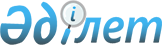 Об установлении минимальных размеров земельных участков сельскохозяйственного назначения в зависимости от местных условий и особенностей использования указанных земель, предоставляемых в собственность или землепользование по области АбайСовместные постановление акимата области Абай от 21 апреля 2023 года № 82 и решение маслихата области Абай от 20 апреля 2023 года № 2/13-VIII. Зарегистрировано Департаментом юстиции области Абай 27 апреля 2023 года № 55-18
      В соответствии с пунктом 5 статьи 50 Земельного кодекса Республики Казахстан, подпунктом 13) пункта 1 статьи 6 и подпунктом 8) пункта 1 статьи 27 Закона Республики Казахстан "О местном государственном управлении и самоуправлении в Республике Казахстан", акимат области Абай ПОСТАНОВЛЯЕТ и маслихат области Абай РЕШИЛ:
      1. Установить минимальные размеры земельных участков сельскохозяйственного назначения в зависимости от местных условий и особенностей использования указанных земель, предоставляемых в собственность или землепользование по области Абай согласно приложению к настоящему совместному постановлению и решению.
      2. Настоящее совместное постановление и решение вводится в действие по истечении десяти календарных дней после дня его первого официального опубликования. Минимальные размеры земельных участков сельскохозяйственного назначения в зависимости от местных условий и особенностей использования указанных земель, предоставляемых в собственность или землепользование по области Абай
					© 2012. РГП на ПХВ «Институт законодательства и правовой информации Республики Казахстан» Министерства юстиции Республики Казахстан
				
      Аким области Абай 

Н. Уранхаев

      Председатель маслихата области Абай 

К. Сулейменов
Приложение к совместному
постановлению и решению
ГУ "Аппарат акима области
Абай"
от 21 апреля 2023 года № 82
и маслихата области Абай
от 20 апреля 2023 года
№ 2/13-VIII
№
Наименование города и районов
минимальные размеры земельных участков сельскохозяйственного назначения в зависимости от местных условий и особенностей использования указанных земель, предоставляемых в собственность или землепользование (гектар)
минимальные размеры земельных участков сельскохозяйственного назначения в зависимости от местных условий и особенностей использования указанных земель, предоставляемых в собственность или землепользование (гектар)
минимальные размеры земельных участков сельскохозяйственного назначения в зависимости от местных условий и особенностей использования указанных земель, предоставляемых в собственность или землепользование (гектар)
минимальные размеры земельных участков сельскохозяйственного назначения в зависимости от местных условий и особенностей использования указанных земель, предоставляемых в собственность или землепользование (гектар)
№
Наименование города и районов
гражданам Республики Казахстан для ведения крестьянского или фермерского хозяйства
гражданам Республики Казахстан для ведения крестьянского или фермерского хозяйства
негосударственным юридическим лицам и их аффилированным лицам для ведения сельскохозяйственного производства
негосударственным юридическим лицам и их аффилированным лицам для ведения сельскохозяйственного производства
№
Наименование города и районов
всего
числе орошение
всего
в том числе орошение
1
2
3
4
5
6
1.
Абайский район
4,0
2
4,0
2
2.
район Ақсуат
6,3
2
6,3
2
3.
Аягозский район
9
2
9
2
4.
Бескарагайский район
1,5
1,5
1,5
1,5
5.
Бородулихинский район
1,4
1,4
1,4
1,4
6.
Жарминский район
8,8
2
8,8
2
7.
Кокпектинский район
2,5
2
2,5
2
8.
Урджарский район
8,2
2
8,2
2
9.
город Семей
7
2
7
2